A.	Call to Order-	Salute to Flag									-	Roll Call B.	Old Business	-	Continued and Hold Over ApplicationsC.	New Business -	December Application(s)D.	Public Comment (on issues not relating to present or pending Applications or litigation)E.	Memorialization of ResolutionsF.	Approval/Acceptance of Regular Meeting Minutes                                        -   November 22, 2022 G.	Adjournment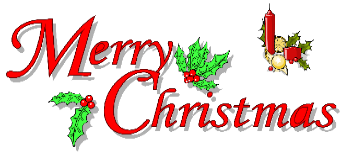 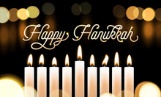 ZONING BOARD OF ADJUSTMENT MEETINGDECEMBER 14, 2022A G E N D ACONTINUED APPLICATION(S)CONTINUED APPLICATION(S)CONTINUED APPLICATION(S)CONTINUED APPLICATION(S)CONTINUED APPLICATION(S)CONTINUED APPLICATION(S)Case No.ApplicantLocationApplicationCompleteTime To ActHOLD OVER APPLICATION(S)HOLD OVER APPLICATION(S)HOLD OVER APPLICATION(S)HOLD OVER APPLICATION(S)HOLD OVER APPLICATION(S)HOLD OVER APPLICATION(S)Case No.ApplicantLocationApplicationCompleteTime To ActCase No.ApplicantLocationApplicationCompleteTime To ActCase No.ApplicantLocationApplicationCompleteHeard22-19Mahmoud Zayed52 Albert DriveBulk Variances/Garage/          Driveway